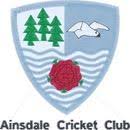 PLAYER PROFILENAME: Adam FriarNICKNAME: Chipper, Chippington, Thommo’s Dad, Ming, John West, HooverAGE: 48YEARS WITH AINSDALE CC: 8FIRST CRICKETING MEMORY: Watching Sunday League at Old Trafford with my parentsTEAMS PLAYED FOR: St Helens Recs cc, St Helens Town CC, Ainsdale CCFAVOURITE GROUND: Sefton Park CCBEST PLAYER/S PLAYED WITH: Wasim Jaffer & Sanjay PandeyBEST PLAYER/S PLAYED AGAINST: Jimmy Adams & Nilesh KulkarniBEST MATE/S IN CRICKET: My Taxi Driver Darren TymsAINSDALE CC CRICKETING HIGHLIGHT: Div 1 Champions in 2016, Scoring 50 & taking a 5fer in a win against Formby CC, Beating Rainford with 100 partnership alongside Wasim Jaffer, Hitting Sefton/s roof, 5 for 11 v Rainhill and in general all the laughs I have had with ACC